Horton Grange Primary Year 4 NewsletterSpring 2 in Year 4Horton Grange Primary Year 4 NewsletterSpring 2 in Year 4Horton Grange Primary Year 4 NewsletterSpring 2 in Year 4Horton Grange Primary Year 4 NewsletterSpring 2 in Year 4Horton Grange Primary Year 4 NewsletterSpring 2 in Year 4Dear Parents and Carers, It has been a very busy (and cold!) half term and the children in Year 4 have been working very hard. Please make sure your child continues to come to school on time, in full school uniform, with their book bag and a warm, waterproof coat. As you all are aware, the children receive their English and Maths homework every Wednesday, which needs to be returned by the following Monday. This is in addition to reading every night, for at least 10 minutes and learning spellings for the weekly spelling test on Mondays.  Thanks again for your continued support. Year 4 Staff  Dear Parents and Carers, It has been a very busy (and cold!) half term and the children in Year 4 have been working very hard. Please make sure your child continues to come to school on time, in full school uniform, with their book bag and a warm, waterproof coat. As you all are aware, the children receive their English and Maths homework every Wednesday, which needs to be returned by the following Monday. This is in addition to reading every night, for at least 10 minutes and learning spellings for the weekly spelling test on Mondays.  Thanks again for your continued support. Year 4 Staff  Dear Parents and Carers, It has been a very busy (and cold!) half term and the children in Year 4 have been working very hard. Please make sure your child continues to come to school on time, in full school uniform, with their book bag and a warm, waterproof coat. As you all are aware, the children receive their English and Maths homework every Wednesday, which needs to be returned by the following Monday. This is in addition to reading every night, for at least 10 minutes and learning spellings for the weekly spelling test on Mondays.  Thanks again for your continued support. Year 4 Staff  Dear Parents and Carers, It has been a very busy (and cold!) half term and the children in Year 4 have been working very hard. Please make sure your child continues to come to school on time, in full school uniform, with their book bag and a warm, waterproof coat. As you all are aware, the children receive their English and Maths homework every Wednesday, which needs to be returned by the following Monday. This is in addition to reading every night, for at least 10 minutes and learning spellings for the weekly spelling test on Mondays.  Thanks again for your continued support. Year 4 Staff  Dear Parents and Carers, It has been a very busy (and cold!) half term and the children in Year 4 have been working very hard. Please make sure your child continues to come to school on time, in full school uniform, with their book bag and a warm, waterproof coat. As you all are aware, the children receive their English and Maths homework every Wednesday, which needs to be returned by the following Monday. This is in addition to reading every night, for at least 10 minutes and learning spellings for the weekly spelling test on Mondays.  Thanks again for your continued support. Year 4 Staff  MathsNext half term, the children will be learning about the different units of measurement:- Read and measure different scales looking at intervals. - Adding and subtracting mass, capacity, and length. - Converting between different measures e.g. grams to kilograms.- Comparing different units of measure. - Using a range of equipment and practical resources to explore measure.MathsNext half term, the children will be learning about the different units of measurement:- Read and measure different scales looking at intervals. - Adding and subtracting mass, capacity, and length. - Converting between different measures e.g. grams to kilograms.- Comparing different units of measure. - Using a range of equipment and practical resources to explore measure.MathsNext half term, the children will be learning about the different units of measurement:- Read and measure different scales looking at intervals. - Adding and subtracting mass, capacity, and length. - Converting between different measures e.g. grams to kilograms.- Comparing different units of measure. - Using a range of equipment and practical resources to explore measure.EnglishNext half term, the children will continue to explore ‘Varjak Paw’ through a range of activities including freeze frames, role plays and character development. The children will be writing a letter to one of the characters in the book. The children will also be developing their reading skills in guided reading exploring a range of texts and developing more detailed extended answers using evidence from the text. EnglishNext half term, the children will continue to explore ‘Varjak Paw’ through a range of activities including freeze frames, role plays and character development. The children will be writing a letter to one of the characters in the book. The children will also be developing their reading skills in guided reading exploring a range of texts and developing more detailed extended answers using evidence from the text. TopicOur topic next half term will be ‘Incredible Italy’. This will be a heavily geography skills topic where the children will learn about the human and physical features of Italy and compare them to the UK. They will explore differences and similarities in clothes/fashion, food and tourist attractions. The children will develop their map skills and be given writing opportunities through our topic lessons. Science In Science, the children will be learning about ‘Living Things and their Habitats’. They will look at how different types of animals and humans grow, digest their food and adapt to survive in different environments. The children will also continue to develop their ‘working scientifically’ skills. ComputingIn Computing next half term the children will be looking at how to use the internet safely and responsibly. They will consolidate their work on coding and they will also be doing some work on data handling. They will manipulate data using spreadsheets and will learn how to use their data to create graphs.MusicNext half term, the children will start to have their recorder/glockenspiel lessons and develop their instrument skills. They will also be learning more about rhythm and reading notes.Art and DTIn DT the children will be exploring a range of Italian food and cooking a traditional dish. They will also explore different patterns and colours inspired by Italian artists. Physical Education Our topics in PE next half is gymnastics, using apparatus following instructions. PE lessons will continue to be on a Tuesday and Wednesday.  Please ensure your child wears their PE kit on these days.                 Spring 2 in Year 4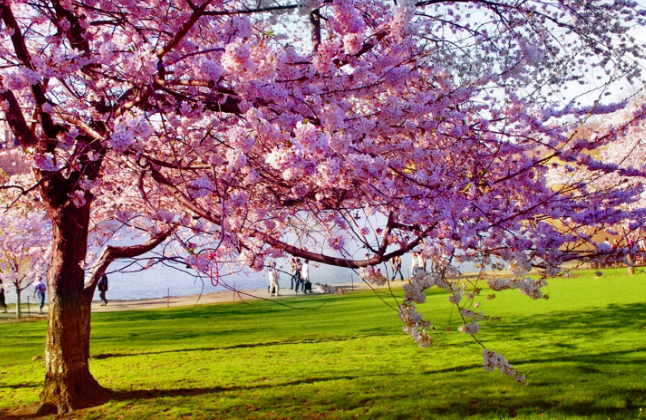 Art and DTIn DT the children will be exploring a range of Italian food and cooking a traditional dish. They will also explore different patterns and colours inspired by Italian artists. Physical Education Our topics in PE next half is gymnastics, using apparatus following instructions. PE lessons will continue to be on a Tuesday and Wednesday.  Please ensure your child wears their PE kit on these days.                 Spring 2 in Year 4PSHENext half term, the PSHE topic is  Rights and Responsibilities.The children will explore human rights and responsibilities including how people are paid. They will also discuss how we can be influenced by media and how to express their opinions.TopicOur topic next half term will be ‘Incredible Italy’. This will be a heavily geography skills topic where the children will learn about the human and physical features of Italy and compare them to the UK. They will explore differences and similarities in clothes/fashion, food and tourist attractions. The children will develop their map skills and be given writing opportunities through our topic lessons. Science In Science, the children will be learning about ‘Living Things and their Habitats’. They will look at how different types of animals and humans grow, digest their food and adapt to survive in different environments. The children will also continue to develop their ‘working scientifically’ skills. ComputingIn Computing next half term the children will be looking at how to use the internet safely and responsibly. They will consolidate their work on coding and they will also be doing some work on data handling. They will manipulate data using spreadsheets and will learn how to use their data to create graphs.MusicNext half term, the children will start to have their recorder/glockenspiel lessons and develop their instrument skills. They will also be learning more about rhythm and reading notes.Art and DTIn DT the children will be exploring a range of Italian food and cooking a traditional dish. They will also explore different patterns and colours inspired by Italian artists. Physical Education Our topics in PE next half is gymnastics, using apparatus following instructions. PE lessons will continue to be on a Tuesday and Wednesday.  Please ensure your child wears their PE kit on these days.                 Spring 2 in Year 4Art and DTIn DT the children will be exploring a range of Italian food and cooking a traditional dish. They will also explore different patterns and colours inspired by Italian artists. Physical Education Our topics in PE next half is gymnastics, using apparatus following instructions. PE lessons will continue to be on a Tuesday and Wednesday.  Please ensure your child wears their PE kit on these days.                 Spring 2 in Year 4MFLThe children have been learning to speak Spanish in their MFL lessons and this will continue next half term. Their topic will be ‘The Classroom’. The children will learn how to say different classroom equipment. They will also learn about the Spanish carnival and how it is celebrated. The children will learn the language in a variety of ways using videos, audio clips, games and songs to support them with their learning. RE Our topic in RE next half term is ‘How do faith communities demonstrate what is sacred?’ The children will explore many different religions related to this topic. 